МИНИСТЕРСТВО ТРУДА И СОЦИАЛЬНОЙ ЗАЩИТЫ РОССИЙСКОЙ ФЕДЕРАЦИИ ПРИКАЗ от 19 августа 2016 года № 438н ОБ УТВЕРЖДЕНИИ ТИПОВОГО ПОЛОЖЕНИЯ О СИСТЕМЕ УПРАВЛЕНИЯ ОХРАНОЙ ТРУДАВ соответствии со статьей 209 Трудового кодекса Российской Федерации (Собрание законодательства Российской Федерации, 2002, № 1, ст.3; 2006, № 27, ст.2878; 2008, № 30, ст.3616; 2011, № 27, ст.3880; № 30, ст.4590; 2013, № 52, ст.6986) и подпунктом 5.2.16_6 пункта 5.2 Положения о Министерстве труда и социальной защиты Российской Федерации, утвержденного постановлением Правительства Российской Федерации от 19 июня 2012 года № 610 (Собрание законодательства Российской Федерации, 2012, № 26, ст.3528; 2014, № 32, ст.4499),приказываю: Утвердить прилагаемое Типовое положение о системе управления охраной труда.Врио МинистраА.В.ВовченкоЗарегистрированов Министерстве юстицииРоссийской Федерации 13 октября 2016 года, регистрационный № 44037 УТВЕРЖДЕНОприказом Министерства труда и социальной защиты Российской Федерацииот 19 августа 2016 года № 438нТИПОВОЕ ПОЛОЖЕНИЕ О СИСТЕМЕ УПРАВЛЕНИЯ ОХРАНОЙ ТРУДАI. Общие положения1. Настоящее Типовое положение о системе управления охраной труда разработано в целях оказания содействия работодателям при создании и обеспечении функционирования системы управления охраной труда (далее - СУОТ), разработки положения о СУОТ, содержит типовую структуру и основные положения о СУОТ.2. Создание и обеспечение функционирования СУОТ осуществляется работодателем посредством соблюдения государственных нормативных требований охраны труда(1) с учетом специфики своей деятельности, достижений современной науки и наилучшей практики, принятых на себя обязательств и на основе международных, межгосударственных и национальных стандартов, руководств, а также рекомендаций Международной организации труда по СУОТ и безопасности производства.3. СУОТ должна быть совместимой с другими системами управления, действующими у работодателя.Структура СУОТ у работодателей, численность работников которых составляет менее 15 человек, может быть упрощенной при условии соблюдения государственных нормативных требований охраны труда. Упрощение осуществляется с учетом специфики деятельности работодателя путем сокращения предусмотренных пунктом 19 настоящего Типового положения уровней управления между работником и работодателем в целом с установлением обязанностей в соответствии с пунктами 22 и 25 настоящего Типового положения. 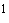 ________________ Согласно статье 209 Трудового кодекса Российской Федерации (Собрание законодательства Российской Федерации, 2002, № 1, ст.3; 2006, № 27, ст.2878; 2008, № 30, ст.3616; 2011, № 27, ст.3880; № 30, ст.4590; 2013, № 52, ст.6986) под требованиями охраны труда понимаются государственные нормативные требования охраны труда, в том числе стандарты безопасности труда, а также требования охраны труда, установленные правилами и инструкциями по охране труда.В соответствии со статьей 211 Трудового кодекса Российской Федерации государственными нормативными требованиями охраны труда, содержащимися в федеральных законах и иных нормативных правовых актах Российской Федерации и законах и иных нормативных правовых актах субъектов Российской Федерации, устанавливаются правила, процедуры, критерии и нормативы, направленные на сохранение жизни и здоровья работников в процессе трудовой деятельности.4. СУОТ представляет собой единство:а) организационных структур управления работодателя с фиксированными обязанностями его должностных лиц;б) процедур и порядков функционирования СУОТ, включая планирование и реализацию мероприятий по улучшению условий труда и организации работ по охране труда;в) устанавливающей (локальные нормативные акты работодателя) и фиксирующей (журналы, акты, записи) документации.5. Действие СУОТ распространяется на всей территории, во всех зданиях и сооружениях работодателя.6. Требования СУОТ обязательны для всех работников, работающих у работодателя, и являются обязательными для всех лиц, находящихся на территории, в зданиях и сооружениях работодателя.7. Основой организации и функционирования СУОТ является положение о СУОТ, разрабатываемое работодателем самостоятельно или с привлечением сторонних организаций и специалистов. Положение о СУОТ утверждается приказом работодателя с учетом мнения работников и (или) уполномоченных ими представительных органов (при наличии).8. В положение о СУОТ с учетом специфики деятельности работодателя включаются следующие разделы (подразделы):а) политика работодателя в области охраны труда;б) цели работодателя в области охраны труда;в) обеспечение функционирования СУОТ (распределение обязанностей в сфере охраны труда между должностными лицами работодателя);г) процедуры, направленные на достижение целей работодателя в области охраны труда (далее - процедуры), включая:процедуру подготовки работников по охране труда;процедуру организации и проведения оценки условий труда;процедуру управления профессиональными рисками;процедуру организации и проведения наблюдения за состоянием здоровья работников;процедуру информирования работников об условиях труда на их рабочих местах, уровнях профессиональных рисков, а также о предоставляемых им гарантиях, полагающихся компенсациях;процедуру обеспечения оптимальных режимов труда и отдыха работников;процедуру обеспечения работников средствами индивидуальной и коллективной защиты, смывающими и обезвреживающими средствами;процедуру обеспечения работников молоком и другими равноценными пищевыми продуктами, лечебно-профилактическим питанием;процедуры обеспечения безопасного выполнения подрядных работ и снабжения безопасной продукцией;д) планирование мероприятий по реализации процедур;е) контроль функционирования СУОТ и мониторинг реализации процедур;ж) планирование улучшений функционирования СУОТ;з) реагирование на аварии, несчастные случаи и профессиональные заболевания;и) управление документами СУОТ. II. Политика работодателя в области охраны труда9. Политика работодателя в области охраны труда (далее - Политика по охране труда) является публичной документированной декларацией работодателя о намерении и гарантированном выполнении им обязанностей по соблюдению государственных нормативных требований охраны труда и добровольно принятых на себя обязательств.10. Политика по охране труда обеспечивает:а) приоритет сохранения жизни и здоровья работников в процессе их трудовой деятельности;б) соответствие условий труда на рабочих местах требованиям охраны труда;в) выполнение последовательных и непрерывных мер (мероприятий) по предупреждению происшествий и случаев ухудшения состояния здоровья работников, производственного травматизма и профессиональных заболеваний, в том числе посредством управления профессиональными рисками;г) учет индивидуальных особенностей работников, в том числе посредством проектирования рабочих мест, выбора оборудования, инструментов, сырья и материалов, средств индивидуальной и коллективной защиты, построения производственных и технологических процессов;д) непрерывное совершенствование и повышение эффективности СУОТ;е) обязательное привлечение работников, уполномоченных ими представительных органов к участию в управлении охраной труда и обеспечении условий труда, соответствующих требованиям охраны труда, посредством необходимого ресурсного обеспечения и поощрения такого участия;ж) личную заинтересованность в обеспечении, насколько это возможно, безопасных условий труда;з) выполнение иных обязанностей в области охраны труда исходя из специфики своей деятельности.11. В Политике по охране труда отражаются:а) положения о соответствии условий труда на рабочих местах работодателя требованиям охраны труда;б) обязательства работодателя по предотвращению травматизма и ухудшения здоровья работников;в) положения об учете специфики деятельности работодателя и вида (видов) осуществляемой им экономической деятельности, обусловливающих уровень профессиональных рисков работников;г) порядок совершенствования функционирования СУОТ.12. При определении Политики по охране труда работодатель обеспечивает совместно с работниками и (или) уполномоченными ими представительными органами предварительный анализ состояния охраны труда у работодателя и обсуждение Политики по охране труда.13. Политика по охране труда должна быть доступна всем работникам, работающим у работодателя, а также иным лицам, находящимся на территории, в зданиях и сооружениях работодателя. III. Цели работодателя в области охраны труда14. Основные цели работодателя в области охраны труда (далее - цели) содержатся в Политике по охране труда и достигаются путем реализации работодателем процедур, предусмотренных разделом V настоящего Типового положения.15. Количество целей определяется спецификой деятельности работодателя.16. Цели формулируются с учетом необходимости оценки их достижения, в том числе, по возможности, на основе измеримых показателей. IV. Обеспечение функционирования СУОТ (распределение обязанностей в сфере охраны труда между должностными лицами работодателя)17. Распределение обязанностей в сфере охраны труда между должностными лицами работодателя осуществляется работодателем с использованием уровней управления. 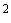 ________________ Обязанности работодателя и его должностных лиц сформулированы в настоящем Типовом положении на основании требований статей 15, 76, 212, 213, 217, 218, 221-223, 225-229.2, 370 Трудового кодекса Российской Федерации, а работника - в соответствии с требованиями статей 21 и 214 Трудового кодекса Российской Федерации.18. Организация работ по охране труда у работодателя, выполнение его обязанностей возлагается непосредственно на самого работодателя в случае, если работодатель является индивидуальным предпринимателем, руководителей структурных подразделений и иных структурных единиц работодателя, службу охраны труда, штатных специалистов по охране труда, организацию или специалиста, оказывающих услуги в области охраны труда, привлекаемых работодателем по гражданско-правовому договору.19. В качестве уровней управления могут рассматриваться:а) уровень производственной бригады;б) уровень производственного участка;в) уровень производственного цеха (структурного подразделения);г) уровень филиала (обособленного структурного подразделения);д) уровень службы (совокупности нескольких структурных подразделений);е) уровень работодателя в целом.20. С учетом специфики деятельности работодателя, структуры управления и численности работников для целей СУОТ могут устанавливаться и иные уровни управления.21. Обязанности в сфере охраны труда должностных лиц работодателя устанавливаются в зависимости от уровня управления. При этом на каждом уровне управления устанавливаются обязанности в сфере охраны труда персонально для каждого руководителя или принимающего участие в управлении работника.22. На уровнях управления, указанных в подпунктах "а" и "б" пункта 19 настоящего Типового положения, устанавливаются обязанности в сфере охраны труда:а) непосредственно работников;б) руководителей трудовых коллективов (бригадира, мастера);в) руководителей производственных участков, их заместителей;г) руководителей производственных цехов (структурных подразделений), их заместителей;д) специалистов по охране труда структурных подразделений (должностных лиц, на которых возложено исполнение функций специалиста по охране труда).23. На уровне управления, указанном в подпункте "в" пункта 19 настоящего Типового положения, устанавливаются обязанности в сфере охраны труда:а) руководителей производственных участков, их заместителей;б) руководителей производственных цехов (структурных подразделений), их заместителей;в) специалистов по охране труда структурных подразделений (должностных лиц, на которых возложено исполнение функций специалиста по охране труда).24. На уровне управления, указанном в подпункте "г" пункта 19 настоящего Типового положения, устанавливаются обязанности в сфере охраны труда:а) руководителей служб и структурных подразделений филиала, их заместителей;б) руководителей производственных участков структурных подразделений филиала, их заместителей.25. На уровнях управления, указанных в подпунктах "д" и "е" пункта 19 настоящего Типового положения, устанавливаются обязанности в сфере охраны труда:а) непосредственно самого работодателя, его представителей или назначенного им единоличного исполнительного органа;б) заместителей руководителя организации по направлениям производственной деятельности;в) заместителя руководителя, ответственного за организацию работ по охране труда.26. На каждом уровне управления устанавливаются обязанности в сфере охраны труда службы охраны труда, штатных специалистов по охране труда, организации или специалиста, оказывающих услуги в области охраны труда, привлекаемых работодателем по гражданско-правовому договору, или работодателя - индивидуального предпринимателя (лично), руководителя организации, другого уполномоченного работодателем работника, осуществляющих функции службы охраны труда, штатных специалистов по охране труда (далее - служба (специалист) охраны труда).В случае привлечения по гражданско-правовому договору организации или специалиста, оказывающих услуги в области охраны труда, для осуществления функций службы (специалиста) охраны труда работодатель должен информировать такие организацию или специалиста о тех факторах, которые влияют (или могут влиять) на безопасность и здоровье работников.27. Управление охраной труда должно осуществляться при непосредственном участии работников и (или) уполномоченных ими представительных органов, в том числе в рамках деятельности комитета (комиссии) по охране труда работодателя (при наличии).28. Распределение обязанностей в сфере охраны труда закрепляется либо в разделе "Обеспечение функционирования СУОТ" положения о СУОТ, либо в отдельных локальных нормативных актах, планах мероприятий, а также в трудовых договорах и (или) должностных инструкциях лиц, участвующих в управлении охраной труда.29. В качестве обязанностей в сфере охраны труда могут устанавливаться следующие:а) работодатель самостоятельно: 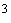 ________________ В соответствии с требованиями статей 15, 76, 212, 213, 217, 218, 221-223, 225-229.2, 370 Трудового кодекса Российской Федерации.гарантирует права работников на охрану труда, включая обеспечение условий труда, соответствующих требованиям охраны труда;обеспечивает соблюдение режима труда и отдыха работников;обеспечивает своевременное страхование работников от несчастных случаев на производстве и профессиональных заболеваний, профессиональных рисков;организовывает ресурсное обеспечение мероприятий по охране труда;организует безопасную эксплуатацию производственных зданий, сооружений, оборудования, безопасность технологических процессов и используемых в производстве сырья и материалов;принимает меры по предотвращению аварий, сохранению жизни и здоровья работников и иных лиц при возникновении таких ситуаций, в том числе меры по оказанию пострадавшим первой помощи;обеспечивает создание и функционирование СУОТ;руководит разработкой организационно-распорядительных документов и распределяет обязанности в сфере охраны труда между своими заместителями, руководителями структурных подразделений и службой (специалистом) охраны труда;определяет ответственность своих заместителей, руководителей структурных подразделений и службы (специалиста) охраны труда за деятельность в области охраны труда;обеспечивает комплектование службы охраны труда квалифицированными специалистами;организует в соответствии с Трудовым кодексом Российской Федерации проведение за счет собственных средств обязательных предварительных (при поступлении на работу) и периодических (в течение трудовой деятельности) медицинских осмотров, психиатрических освидетельствований, химико-токсикологических исследований работников (при необходимости);обеспечивает соблюдение установленного порядка обучения и профессиональной подготовки работников, включая подготовку по охране труда, с учетом необходимости поддержания необходимого уровня компетентности для выполнения служебных обязанностей, относящихся к обеспечению охраны труда; 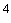 ________________ Утвержден постановлением Министерства труда и социального развития Российской Федерации и Министерства образования Российской Федерации от 13 января 2003 года № 1/29 "Об утверждении порядка обучения по охране труда и проверки знаний требований охраны труда работников организаций" (зарегистрирован Министерством юстиции Российской Федерации 12 февраля 2003 года, регистрационный № 4209).допускает к самостоятельной работе лиц, удовлетворяющих соответствующим квалификационным требованиям и не имеющих медицинских противопоказаний к указанной работе;обеспечивает приобретение и выдачу за счет собственных средств специальной одежды, специальной обуви и других средств индивидуальной защиты, смывающих и обезвреживающих средств в соответствии с условиями труда и согласно типовым нормам их выдачи;обеспечивает приобретение и функционирование средств коллективной защиты;организует проведение специальной оценки условий труда;организует управление профессиональными рисками;организует и проводит контроль за состоянием условий и охраны труда;содействует работе комитета (комиссии) по охране труда, уполномоченных работниками представительных органов;осуществляет информирование работников об условиях труда на их рабочих местах, уровнях профессиональных рисков, а также о предоставляемых им гарантиях, полагающихся компенсациях;обеспечивает лечебно-профилактическим питанием, молоком соответствующий контингент работников в соответствии с условиями труда и согласно установленным нормам; 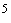 ________________ Утверждены приказом Министерства здравоохранения и социального развития Российской Федерации от 16 февраля 2009 года № 45н "Об утверждении норм и условий бесплатной выдачи работникам, занятым на работах с вредными условиями труда, молока или других равноценных пищевых продуктов, порядка осуществления компенсационной выплаты в размере, эквивалентном стоимости молока или других равноценных пищевых продуктов, и перечня вредных производственных факторов, при воздействии которых в профилактических целях рекомендуется употребление молока или других равноценных пищевых продуктов" (зарегистрирован Министерством юстиции Российской Федерации 20 апреля 2009 года, регистрационный № 13795) с изменениями, внесенными приказом Министерства здравоохранения и социального развития Российской Федерации от 19 апреля 2010 года № 245н (зарегистрирован Министерством юстиции Российской Федерации 13 мая 2010 года, регистрационный № 17201) и приказом Министерства труда и социальной защиты Российской Федерации от 20 февраля 2014 года № 103н (зарегистрирован Министерством юстиции Российской Федерации 15 мая 2014 года, регистрационный № 32284); приказом Министерства здравоохранения и социального развития Российской Федерации от 16 февраля 2009 года № 46н "Об утверждении перечня производств, профессий и должностей, работа в которых дает право на бесплатное получение лечебно-профилактического питания в связи с особо вредными условиями труда, рационов лечебно-профилактического питания, норм бесплатной выдачи витаминных препаратов и правил бесплатной выдачи лечебно-профилактического питания" (зарегистрирован Министерством юстиции Российской Федерации 20 апреля 2009 года, регистрационный № 13796).обеспечивает санитарно-бытовое обслуживание и медицинское обеспечение работников в соответствии с требованиями охраны труда;принимает участие в расследовании причин аварий, несчастных случаев и профессиональных заболеваний, принимает меры по устранению указанных причин, по их предупреждению и профилактике;своевременно информирует органы государственной власти о происшедших авариях, несчастных случаях и профессиональных заболеваниях;организует исполнение указаний и предписаний органов государственной власти, выдаваемых ими по результатам контрольно-надзорной деятельности;по представлению уполномоченных представителей органов государственной власти отстраняет от работы лиц, допустивших неоднократные нарушения требований охраны труда;б) работодатель через своих заместителей, руководителей структурных подразделений: 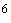 ________________ В соответствии с требованиями статей 212 и 370 Трудового кодекса Российской Федерации.обеспечивает наличие и функционирование необходимых приборов и систем контроля за производственными процессами;приостанавливает работы в случаях, установленных требованиями охраны труда;обеспечивает доступность документов и информации, содержащих требования охраны труда, действующие у работодателя, для ознакомления с ними работников и иных лиц;в) работник: 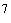 ________________ В соответствии с требованиями статей 21 и 214 Трудового кодекса Российской Федерации.обеспечивает соблюдение требований охраны труда в рамках выполнения своих трудовых функций, включая выполнение требований инструкций по охране труда, правил внутреннего трудового распорядка, а также соблюдение производственной, технологической и трудовой дисциплины, выполнение указаний руководителя работ;проходит медицинские осмотры, психиатрические освидетельствования, химико-токсикологические исследования по направлению работодателя;проходит подготовку по охране труда, а также по вопросам оказания первой помощи пострадавшим в результате аварий и несчастных случаев на производстве;участвует в контроле за состоянием условий и охраны труда;содержит в чистоте свое рабочее место;перед началом рабочей смены (рабочего дня) проводит осмотр своего рабочего места;следит за исправностью оборудования и инструментов на своем рабочем месте;проверяет в отношении своего рабочего места наличие и исправность ограждений, предохранительных приспособлений, блокировочных и сигнализирующих устройств, средств индивидуальной и групповой защиты, состояние проходов, переходов, площадок, лестничных устройств, перил, а также отсутствие их захламленности и загроможденности;о выявленных при осмотре своего рабочего места недостатках докладывает своему непосредственному руководителю и действует по его указанию;правильно использует средства индивидуальной и коллективной защиты и приспособления, обеспечивающие безопасность труда;извещает своего непосредственного или вышестоящего руководителя о любой ситуации, угрожающей жизни и здоровью людей, о каждом несчастном случае или об ухудшении состояния своего здоровья, в том числе о проявлении признаков острого профессионального заболевания (отравления), или иных лиц;при возникновении аварий действует в соответствии с ранее утвержденным работодателем порядком действий в случае их возникновения и принимает необходимые меры по ограничению развития возникшей аварии и ее ликвидации;принимает меры по оказанию первой помощи пострадавшим на производстве;г) служба (специалист) охраны труда: 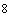 ________________ В соответствии с требованиями статей 212 и 217 Трудового кодекса Российской Федерации.обеспечивает функционирование СУОТ;осуществляет руководство организационной работой по охране труда у работодателя, координирует работу структурных подразделений работодателя;организует размещение в доступных местах наглядных пособий и современных технических средств для проведения подготовки по охране труда;осуществляет контроль за обеспечением работников в соответствии с Трудовым кодексом Российской Федерации нормативной правовой и методической документацией в области охраны труда;контролирует соблюдение требований охраны труда у работодателя, трудового законодательства в части охраны труда, режимов труда и отдыха работников, указаний и предписаний органов государственной власти по результатам контрольно-надзорных мероприятий;осуществляет контроль за состоянием условий и охраны труда;организует разработку структурными подразделениями работодателя мероприятий по улучшению условий и охраны труда, контролирует их выполнение;осуществляет оперативную и консультативную связь с органами государственной власти по вопросам охраны труда;участвует в разработке и пересмотре локальных актов по охране труда;участвует в организации и проведении подготовки по охране труда;контролирует обеспечение, выдачу, хранение и использование средств индивидуальной и коллективной защиты, их исправность и правильное применение;рассматривает и вносит предложения по пересмотру норм выдачи специальной одежды и других средств индивидуальной защиты, смывающих и обезвреживающих веществ, молока, лечебно-профилактического питания, продолжительности рабочего времени, а также размера повышения оплаты труда и продолжительности дополнительного отпуска по результатам специальной оценки условий труда;участвует в организации и проведении специальной оценки условий труда;участвует в управлении профессиональными рисками;организует и проводит проверки состояния охраны труда в структурных подразделениях работодателя;организует проведение медицинских осмотров, психиатрических освидетельствований, химико-токсикологических исследований работников;дает указания (предписания) об устранении имеющихся недостатков и нарушений требований охраны труда, контролирует их выполнение;участвует в расследовании аварий, несчастных случаев и профессиональных заболеваний, ведет учет и отчетность по ним, анализирует их причины, намечает и осуществляет мероприятия по предупреждению повторения аналогичных случаев, контролирует их выполнение;д) руководитель структурного подразделения работодателя: 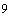 ________________ В соответствии с требованиями статей 212, 213, 218, 221-223, 225, 227-229.2 Трудового кодекса Российской Федерации.обеспечивает условия труда, соответствующие требованиям охраны труда, в структурном подразделении работодателя;обеспечивает функционирование СУОТ;несет ответственность за ненадлежащее выполнение возложенных на него обязанностей в сфере охраны труда;распределяет обязанности в сфере охраны труда между своими подчиненными, в том числе делегирует им часть своих полномочий, определяет степень их ответственности;содействует работе комитета (комиссии) по охране труда, уполномоченных работниками представительных органов;обеспечивает своевременное проведение за счет средств работодателя обязательных предварительных (при поступлении на работу) и периодических (в течение трудовой деятельности) медицинских осмотров, психиатрических освидетельствований, химико-токсикологических исследований работников структурного подразделения;обеспечивает допуск к самостоятельной работе лиц, удовлетворяющих соответствующим квалификационным требованиям и не имеющих медицинских противопоказаний к указанной работе;организует проведение подготовки по охране труда;организует выдачу специальной одежды, специальной обуви и других средств индивидуальной защиты, смывающих и обезвреживающих средств;организует обеспечение лечебно-профилактическим питанием, молоком соответствующего контингента работников структурного подразделения;обеспечивает санитарно-бытовое обслуживание и медицинское обеспечение работников структурного подразделения в соответствии с требованиями охраны труда;организует в структурном подразделении безопасность эксплуатации производственных зданий, сооружений, оборудования, безопасность технологических процессов и используемых в производстве сырья и материалов;участвует в организации проведения специальной оценки условий труда;участвует в организации управления профессиональными рисками;участвует в организации и проведении контроля за состоянием условий и охраны труда в структурном подразделении;принимает меры по предотвращению аварий в структурном подразделении, сохранению жизни и здоровья работников структурного подразделения и иных лиц при возникновении таких ситуаций, в том числе меры по оказанию пострадавшим в результате аварии первой помощи;принимает участие в расследовании причин аварий, несчастных случаев, происшедших в структурном подразделении, и профессиональных заболеваний работников структурного подразделения, принимает меры по устранению указанных причин, по их предупреждению и профилактике;своевременно информирует работодателя об авариях, несчастных случаях, происшедших в структурном подразделении, и профессиональных заболеваниях работников структурного подразделения;обеспечивает исполнение указаний и предписаний органов государственной власти, выдаваемых ими по результатам контрольно-надзорной деятельности, указаний (предписаний) службы (специалиста) охраны труда;обеспечивает наличие и функционирование в структурном подразделении необходимых приборов и систем контроля за производственными процессами;приостанавливает работы в структурном подразделении в случаях, установленных требованиями охраны труда;обеспечивает наличие в общедоступных местах структурного подразделения документов и информации, содержащих требования охраны труда, для ознакомления с ними работников структурного подразделения и иных лиц;при авариях и несчастных случаях, происшедших в структурном подразделении, принимает меры по вызову скорой медицинской помощи и организации доставки пострадавших в медицинскую организацию;е) начальник производственного участка: 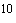 ________________ В соответствии с требованиями статей 212, 218, 221-223, 225, 227-229.2 Трудового кодекса Российской Федерации.несет персональную ответственность за создание условий труда, соответствующих требованиям охраны труда, реализацию мероприятий по улучшению условий и охраны труда в пределах производственного участка;организует выдачу работникам производственного участка специальной одежды, специальной обуви и других средств, индивидуальной защиты, смывающих и обезвреживающих средств;обеспечивает исправное состояние оборудования и инструментов, оснащение рабочих мест необходимыми защитными и оградительными устройствами;участвует в организации проведения специальной оценки условий труда;участвует в организации управления профессиональными рисками;участвует в организации и проведении контроля за состоянием условий и охраны труда на производственном участке;принимает меры по предотвращению аварий на производственном участке, сохранению жизни и здоровья работников производственного участка и иных лиц при возникновении таких ситуаций, в том числе мер по оказанию пострадавшим первой помощи;принимает участие в расследовании причин аварий, несчастных случаев, происшедших на производственном участке, и профессиональных заболеваний работников производственного участка, принимает меры по устранению указанных причин, по их предупреждению и профилактике;своевременно информирует руководителя структурного подразделения об авариях, несчастных случаях, происшедших на производственном участке, и профессиональных заболеваниях работников производственного участка;обеспечивает исполнение указаний и предписаний органов государственной власти, выдаваемых ими по результатам контрольно-надзорной деятельности, указаний (предписаний) службы (специалиста) охраны труда;ж) мастер, бригадир производственной бригады: 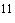 ________________ В соответствии с требованиями статей 212, 218, 221-223, 225, 227-229.2 Трудового кодекса Российской Федерации.обеспечивает соответствие условий труда требованиям охраны труда, правильную эксплуатацию оборудования и инструментов, не допускает загроможденности и захламленности рабочих мест, проходов и проездов;проверяет состояние оборудования и инструментов на рабочих местах членов производственной бригады и принимает меры по устранению обнаруженных недостатков;контролирует правильное применение членами производственной бригады выданной специальной одежды, специальной обуви, других средств защиты;не допускает работника к выполнению работ при отсутствии и неправильном применении специальной одежды, специальной обуви и других средств защиты;принимает меры по отстранению от работы работников, находящихся в состоянии алкогольного, наркотического и иного токсического опьянения, с соответствующим документальным оформлением указанного факта, сообщает об этом руководителю структурного подразделения работодателя;организует выдачу членам производственной бригады специальной одежды, специальной обуви и других средств индивидуальной защиты, смывающих и обезвреживающих средств;участвует в организации проведения специальной оценки условий труда;участвует в организации управления профессиональными рисками;участвует в организации и проведении контроля за состоянием условий и охраны труда в производственной бригаде;принимает меры по предотвращению аварий на производственном участке, сохранению жизни и здоровья членов производственной бригады и иных лиц при возникновении таких ситуаций, в том числе меры по оказанию пострадавшим в результате аварии первой помощи;обеспечивает сохранение обстановки на рабочем месте, при которой произошел несчастный случай, если это не угрожает жизни и здоровью других лиц и не ведет к катастрофе, аварии или возникновению иных чрезвычайных обстоятельств, а в случае невозможности ее сохранения фиксирует сложившуюся обстановку, а в случае возможного развития аварии принимает необходимые предупредительные меры по обеспечению безопасности членов производственной бригады;принимает участие в расследовании причин аварий, несчастных случаев, происшедших с членами производственной бригады, и профессиональных заболеваний членов производственной бригады, принимает меры по устранению указанных причин, по их предупреждению и профилактике;своевременно информирует руководителя структурного подразделения работодателя об авариях, несчастных случаях и профессиональных заболеваниях на производственном участке;обеспечивает исполнение указаний и предписаний органов государственной власти, выдаваемых ими по результатам контрольно-надзорной деятельности, указаний (предписаний) службы (специалиста) охраны труда;несет ответственность за невыполнение членами производственной бригады требований охраны труда. V. Процедуры, направленные на достижение целей работодателя в области охраны труда30. С целью организации процедуры подготовки работников по охране труда работодатель, исходя из специфики своей деятельности, устанавливает (определяет):а) требования к необходимой профессиональной компетентности по охране труда работников, ее проверке, поддержанию и развитию;б) перечень профессий (должностей) работников, проходящих стажировку по охране труда, с указанием ее продолжительности по каждой профессии (должности);в) перечень профессий (должностей) работников, проходящих подготовку по охране труда в обучающих организациях, допущенных к оказанию услуг в области охраны труда;г) перечень профессий (должностей) работников, проходящих подготовку по охране труда у работодателя;д) перечень профессий (должностей) работников, освобожденных от прохождения первичного инструктажа на рабочем месте;е) работников, ответственных за проведение инструктажа по охране труда на рабочем месте в структурных подразделениях работодателя, за проведение стажировки по охране труда;ж) вопросы, включаемые в программу инструктажа по охране труда;з) состав комиссии работодателя по проверке знаний требований охраны труда;и) регламент работы комиссии работодателя по проверке знаний требований охраны труда;к) перечень вопросов по охране труда, по которым работники проходят проверку знаний в комиссии работодателя;л) порядок организации подготовки по вопросам оказания первой помощи пострадавшим в результате аварий и несчастных случаев на производстве;м) порядок организации и проведения инструктажа по охране труда;н) порядок организации и проведения стажировки на рабочем месте и подготовки по охране труда.31. В ходе организации процедуры подготовки работников по охране труда работодатель учитывает необходимость подготовки работников исходя из характера и содержания выполняемых ими работ, имеющейся у них квалификации и компетентности, необходимых для безопасного выполнения своих должностных обязанностей.32. С целью организации процедуры организации и проведения оценки условий труда работодатель, исходя из специфики своей деятельности, устанавливает (определяет):а) порядок создания и функционирования комиссии по проведению специальной оценки условий труда, а также права, обязанности и ответственность ее членов;б) особенности функционирования комиссии по проведению специальной оценки условий труда при наличии у работодателя обособленных структурных подразделений;в) организационный порядок проведения специальной оценки условий труда на рабочих местах работодателя в части деятельности комиссии по проведению специальной оценки условий труда;г) порядок осуществления отбора и заключения гражданско-правового договора с организацией, проводящей специальную оценку условий труда, учитывающий необходимость привлечения к данной работе наиболее компетентной в отношении вида деятельности работодателя;д) порядок урегулирования споров по вопросам специальной оценки условий труда;е) порядок использования результатов специальной оценки условий труда.33. С целью организации процедуры управления профессиональными рисками работодатель исходя из специфики своей деятельности устанавливает (определяет) порядок реализации следующих мероприятий по управлению профессиональными рисками:а) выявление опасностей;б) оценка уровней профессиональных рисков;в) снижение уровней профессиональных рисков.34. Идентификация опасностей, представляющих угрозу жизни и здоровью работников, и составление их перечня осуществляются работодателем с привлечением службы (специалиста) охраны труда, комитета (комиссии) по охране труда, работников или уполномоченных ими представительных органов.35. В качестве опасностей, представляющих угрозу жизни и здоровью работников, работодатель исходя из специфики своей деятельности вправе рассматривать любые из следующих:а) механические опасности:опасность падения из-за потери равновесия, в том числе при спотыкании или подскальзывании, при передвижении по скользким поверхностям или мокрым полам;опасность падения с высоты, в том числе из-за отсутствия ограждения, из-за обрыва троса, в котлован, в шахту при подъеме или спуске при нештатной ситуации;опасность падения из-за внезапного появления на пути следования большого перепада высот;опасность удара;опасность быть уколотым или проткнутым в результате воздействия движущихся колющих частей механизмов, машин;опасность натыкания на неподвижную колющую поверхность (острие);опасность запутаться, в том числе в растянутых по полу сварочных проводах, тросах, нитях;опасность затягивания или попадания в ловушку;опасность затягивания в подвижные части машин и механизмов;опасность наматывания волос, частей одежды, средств индивидуальной защиты;опасность воздействия жидкости под давлением при выбросе (прорыве);опасность воздействия газа под давлением при выбросе (прорыве);опасность воздействия механического упругого элемента;опасность травмирования от трения или абразивного воздействия при соприкосновении;опасность раздавливания, в том числе из-за наезда транспортного средства, из-за попадания под движущиеся части механизмов, из-за обрушения горной породы, из-за падения пиломатериалов, из-за падения;опасность падения груза;опасность разрезания, отрезания от воздействия острых кромок при контакте с незащищенными участками тела;опасность пореза частей тела, в том числе кромкой листа бумаги, канцелярским ножом, ножницами, острыми кромками металлической стружки (при механической обработке металлических заготовок и деталей);опасность от воздействия режущих инструментов (дисковые ножи, дисковые пилы);опасность разрыва;опасность травмирования, в том числе в результате выброса подвижной обрабатываемой детали, падающими или выбрасываемыми предметами, движущимися частями оборудования, осколками при обрушении горной породы, снегом и (или) льдом, упавшими с крыш зданий и сооружений;б) электрические опасности:опасность поражения током вследствие прямого контакта с токоведущими частями из-за касания незащищенными частями тела деталей, находящихся под напряжением;опасность поражения током вследствие контакта с токоведущими частями, которые находятся под напряжением из-за неисправного состояния (косвенный контакт);опасность поражения электростатическим зарядом;опасность поражения током от наведенного напряжения на рабочем месте;опасность поражения вследствие возникновения электрической дуги;опасность поражения при прямом попадании молнии;опасность косвенного поражения молнией;в) термические опасности:опасность ожога при контакте незащищенных частей тела с поверхностью предметов, имеющих высокую температуру;опасность ожога от воздействия на незащищенные участки тела материалов, жидкостей или газов, имеющих высокую температуру;опасность ожога от воздействия открытого пламени;опасность теплового удара при длительном нахождении на открытом воздухе при прямом воздействии лучей солнца на незащищенную поверхность головы;опасность теплового удара от воздействия окружающих поверхностей оборудования, имеющих высокую температуру;опасность теплового удара при длительном нахождении вблизи открытого пламени;опасность теплового удара при длительном нахождении в помещении с высокой температурой воздуха;ожог роговицы глаза;опасность от воздействия на незащищенные участки тела материалов, жидкостей или газов, имеющих низкую температуру;г) опасности, связанные с воздействием микроклимата и климатические опасности:опасность воздействия пониженных температур воздуха;опасность воздействия повышенных температур воздуха;опасность воздействия влажности;опасность воздействия скорости движения воздуха;д) опасности из-за недостатка кислорода в воздухе:опасность недостатка кислорода в замкнутых технологических емкостях; опасность недостатка кислорода из-за вытеснения его другими газами или жидкостями;опасность недостатка кислорода в подземных сооружениях; опасность недостатка кислорода в безвоздушных средах;е) барометрические опасности:опасность неоптимального барометрического давления; опасность от повышенного барометрического давления; опасность от пониженного барометрического давления; опасность от резкого изменения барометрического давления;ж) опасности, связанные с воздействием химического фактора: опасность от контакта с высокоопасными веществами;опасность от вдыхания паров вредных жидкостей, газов, пыли, тумана, дыма;опасность веществ, которые вследствие реагирования со щелочами, кислотами, аминами, диоксидом серы, тиомочевинной, солями металлов и окислителями могут способствовать пожару и взрыву;опасность образования токсичных паров при нагревании;опасность воздействия на кожные покровы смазочных масел;опасность воздействия на кожные покровы чистящих и обезжиривающих веществ;з) опасности, связанные с воздействием аэрозолей преимущественно фиброгенного действия:опасность воздействия пыли на глаза;опасность повреждения органов дыхания частицами пыли;опасность воздействия пыли на кожу;опасность, связанная с выбросом пыли;опасности воздействия воздушных взвесей вредных химических веществ;опасность воздействия на органы дыхания воздушных взвесей, содержащих смазочные масла;опасность воздействия на органы дыхания воздушных смесей, содержащих чистящие и обезжиривающие вещества;и) опасности, связанные с воздействием биологического фактора:опасность из-за воздействия микроорганизмов-продуцентов, препаратов, содержащих живые клетки и споры микроорганизмов;опасность из-за контакта с патогенными микроорганизмами;опасности из-за укуса переносчиков инфекций;к) опасности, связанные с воздействием тяжести и напряженности трудового процесса:опасность, связанная с перемещением груза вручную;опасность от подъема тяжестей, превышающих допустимый вес;опасность, связанная с наклонами корпуса;опасность, связанная с рабочей позой;опасность вредных для здоровья поз, связанных с чрезмерным напряжением тела;опасность физических перегрузок от периодического поднятия тяжелых узлов и деталей машин;опасность психических нагрузок, стрессов;опасность перенапряжения зрительного анализатора;л) опасности, связанные с воздействием шума:опасность повреждения мембранной перепонки уха, связанная с воздействием шума высокой интенсивности;опасность, связанная с возможностью не услышать звуковой сигнал об опасности;м) опасности, связанные с воздействием вибрации:опасность от воздействия локальной вибрации при использовании ручных механизмов;опасность, связанная с воздействием общей вибрации;н) опасности, связанные с воздействием световой среды:опасность недостаточной освещенности в рабочей зоне;опасность повышенной яркости света;опасность пониженной контрастности;о) опасности, связанные с воздействием неионизирующих излучений:опасность, связанная с ослаблением геомагнитного поля;опасность, связанная с воздействием электростатического поля;опасность, связанная с воздействием постоянного магнитного поля;опасность, связанная с воздействием электрического поля промышленной частоты;опасность, связанная с воздействием магнитного поля промышленной частоты;опасность от электромагнитных излучений;опасность, связанная с воздействием лазерного излучения;опасность, связанная с воздействием ультрафиолетового излучения;п) опасности, связанные с воздействием ионизирующих излучений:опасность, связанная с воздействием гамма-излучения;опасность, связанная с воздействием рентгеновского излучения;опасность, связанная с воздействием альфа-, бета-излучений, электронного или ионного и нейтронного излучении;р) опасности, связанные с воздействием животных:опасность укуса;опасность разрыва;опасность раздавливания;опасность заражения;опасность воздействия выделений;с) опасности, связанные с воздействием насекомых:опасность укуса;опасность попадания в организм;опасность инвазий гельминтов;т) опасности, связанные с воздействием растений:опасность воздействия пыльцы, фитонцидов и других веществ, выделяемых растениями;опасность ожога выделяемыми растениями веществами;опасность пореза растениями;у) опасность утонуть:опасность утонуть в водоеме;опасность утонуть в технологической емкости;опасность утонуть в момент затопления шахты;ф) опасность расположения рабочего места:опасности выполнения электромонтажных работ на столбах, опорах высоковольтных передач;опасность при выполнении альпинистских работ;опасность выполнения кровельных работ на крышах, имеющих большой угол наклона рабочей поверхности;опасность, связанная с выполнением работ на значительной глубине;опасность, связанная с выполнением работ под землей;опасность, связанная с выполнением работ в туннелях;опасность выполнения водолазных работ;х) опасности, связанные с организационными недостатками:опасность, связанная с отсутствием на рабочем месте инструкций, содержащих порядок безопасного выполнения работ, и информации об имеющихся опасностях, связанных с выполнением рабочих операций;опасность, связанная с отсутствием описанных мероприятий (содержания действий) при возникновении неисправностей (опасных ситуаций) при обслуживании устройств, оборудования, приборов или при использовании биологически опасных веществ;опасность, связанная с отсутствием на рабочем месте перечня возможных аварий;опасность, связанная с отсутствием на рабочем месте аптечки первой помощи, инструкции по оказанию первой помощи пострадавшему на производстве и средств связи;опасность, связанная с отсутствием информации (схемы, знаков, разметки) о направлении эвакуации в случае возникновения аварии;опасность, связанная с допуском работников, не прошедших подготовку по охране труда;ц) опасности пожара:опасность от вдыхания дыма, паров вредных газов и пыли при пожаре;опасность воспламенения;опасность воздействия открытого пламени;опасность воздействия повышенной температуры окружающей среды;опасность воздействия пониженной концентрации кислорода в воздухе;опасность воздействия огнетушащих веществ;опасность воздействия осколков частей разрушившихся зданий, сооружений, строений;ч) опасности обрушения:опасность обрушения подземных конструкций;опасность обрушения наземных конструкций;ш) опасности транспорта:опасность наезда на человека;опасность падения с транспортного средства;опасность раздавливания человека, находящегося между двумя сближающимися транспортными средствами;опасность опрокидывания транспортного средства при нарушении способов установки и строповки грузов;опасность от груза, перемещающегося во время движения транспортного средства, из-за несоблюдения правил его укладки и крепления;опасность травмирования в результате дорожно-транспортного происшествия;опасность опрокидывания транспортного средства при проведении работ;щ) опасность, связанная с дегустацией пищевых продуктов:опасность, связанная с дегустацией отравленной пищи;ы) опасности насилия:опасность насилия от враждебно настроенных работников;опасность насилия от третьих лиц;э) опасности взрыва:опасность самовозгорания горючих веществ;опасность возникновения взрыва, происшедшего вследствие пожара;опасность воздействия ударной волны;опасность воздействия высокого давления при взрыве;опасность ожога при взрыве;опасность обрушения горных пород при взрыве;ю) опасности, связанные с применением средств индивидуальной защиты:опасность, связанная с несоответствием средств индивидуальной защиты анатомическим особенностям человека;опасность, связанная со скованностью, вызванной применением средств индивидуальной защиты;опасность отравления.36. При рассмотрении перечисленных в пункте 35 настоящего Типового положения опасностей работодателем устанавливается порядок проведения анализа, оценки и упорядочивания всех выявленных опасностей исходя из приоритета необходимости исключения или снижения уровня создаваемого ими профессионального риска и с учетом не только штатных условий своей деятельности, но и случаев отклонений в работе, в том числе связанных с возможными авариями.37. Методы оценки уровня профессиональных рисков определяются работодателем с учетом характера своей деятельности и сложности выполняемых операций.Допускается использование разных методов оценки уровня профессиональных рисков для разных процессов и операций.38. При описании процедуры управления профессиональными рисками работодателем учитывается следующее:а) управление профессиональными рисками осуществляется с учетом текущей, прошлой и будущей деятельности работодателя;б) тяжесть возможного ущерба растет пропорционально увеличению числа людей, подвергающихся опасности;в) все оцененные профессиональные риски подлежат управлению;г) процедуры выявления опасностей и оценки уровня профессиональных рисков должны постоянно совершенствоваться и поддерживаться в рабочем состоянии с целью обеспечения эффективной реализации мер по их снижению;д) эффективность разработанных мер по управлению профессиональными рисками должна постоянно оцениваться.39. К мерам по исключению или снижению уровней профессиональных рисков относятся:а) исключение опасной работы (процедуры);б) замена опасной работы (процедуры) менее опасной;в) реализация инженерных (технических) методов ограничения риска воздействия опасностей на работников;г) реализация административных методов ограничения времени воздействия опасностей на работников;д) использование средств индивидуальной защиты;е) страхование профессионального риска.40. С целью организации процедуры организации и проведения наблюдения за состоянием здоровья работников работодатель исходя из специфики своей деятельности устанавливает (определяет):а) порядок осуществления как обязательных (в силу положений нормативных правовых актов), так и на добровольной основе (в том числе по предложениям работников, уполномоченных ими представительных органов, комитета (комиссии) по охране труда) медицинских осмотров, психиатрических освидетельствований, химико-токсикологических исследований работников; 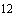 ________________ Приказ Министерства здравоохранения и социального развития Российской Федерации от 12 апреля 2011 года № 302н "Об утверждении перечней вредных и (или) опасных производственных факторов и работ, при выполнении которых проводятся обязательные предварительные и периодические медицинские осмотры (обследования), и Порядка проведения обязательных предварительных и периодических медицинских осмотров (обследований) работников, занятых на тяжелых работах и на работах с вредными и (или) опасными условиями труда" (зарегистрирован Министерством юстиции Российской Федерации 21 октября 2011 года, регистрационный № 22111) с изменениями, внесенными приказами Министерства здравоохранения Российской Федерации от 15 мая 2013 года № 296н (зарегистрирован Министерством юстиции Российской Федерации 3 июля 2013 года регистрационный № 28970) и от 5 декабря 2014 года № 801н (зарегистрирован Министерством юстиции Российской Федерации 3 февраля 2015 года, регистрационный № 35848).б) перечень профессий (должностей) работников, которые подлежат медицинским осмотрам, психиатрическим освидетельствованиям, химико-токсикологическим исследованиям.41. С целью организации процедуры информирования работников об условиях труда на их рабочих местах, уровнях профессиональных рисков, а также о предоставляемых им гарантиях, полагающихся компенсациях работодатель исходя из специфики своей деятельности устанавливает (определяет) формы такого информирования и порядок их осуществления.42. Указанное в пункте 41 настоящего Типового положения информирование может осуществляться в форме:а) включения соответствующих положений в трудовой договор работника;б) ознакомления работника с результатами специальной оценки условий труда на его рабочем месте;в) размещения сводных данных о результатах проведения специальной оценки условий труда на рабочих местах;г) проведения совещаний, круглых столов, семинаров, конференций, встреч заинтересованных сторон, переговоров;д) изготовления и распространения информационных бюллетеней, плакатов, иной печатной продукции, видео- и аудиоматериалов;е) использования информационных ресурсов в информационно-телекоммуникационной сети "Интернет";ж) размещения соответствующей информации в общедоступных местах.43. С целью организации процедуры обеспечения оптимальных режимов труда и отдыха работников работодатель исходя из специфики своей деятельности определяет мероприятия по предотвращению возможности травмирования работников, их заболеваемости из-за переутомления и воздействия психофизиологических факторов.44. К мероприятиям по обеспечению оптимальных режимов труда и отдыха работников относятся:а) обеспечение рационального использования рабочего времени;б) организация сменного режима работы, включая работу в ночное время;в) обеспечение внутрисменных перерывов для отдыха работников, включая перерывы для создания благоприятных микроклиматических условий;г) поддержание высокого уровня работоспособности и профилактика утомляемости работников.45. С целью организации процедуры обеспечения работников средствами индивидуальной защиты, смывающими и обезвреживающими средствами работодатель исходя из специфики своей деятельности устанавливает (определяет):а) порядок выявления потребности в обеспечении работников средствами индивидуальной защиты, смывающими и обезвреживающими средствами;б) порядок обеспечения работников средствами индивидуальной защиты, смывающими и обезвреживающими средствами, включая организацию учета, хранения, дезактивации, химической чистки, стирки и ремонта средств индивидуальной защиты;в) перечень профессий (должностей) работников и положенных им средств индивидуальной защиты, смывающих и обезвреживающих средств.46. В целях выявления потребности в обеспечении работников средствами индивидуальной защиты, смывающими и обезвреживающими средствами работодателем определяются наименование, реквизиты и содержание типовых норм выдачи работникам средств индивидуальной защиты, смывающих и обезвреживающих средств, применение которых обязательно. 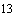 ________________ Согласно статье 221 Трудового кодекса Российской Федерации на работах с вредными и (или) опасными условиями труда, а также на работах, выполняемых в особых температурных условиях или связанных с загрязнением, работникам бесплатно выдаются прошедшие обязательную сертификацию или декларирование соответствия специальная одежда, специальная обувь и другие средства индивидуальной защиты, а также смывающие и (или) обезвреживающие средства в соответствии с типовыми нормами.47. Выдача работникам средств индивидуальной защиты, смывающих и обезвреживающих средств сверх установленных норм их выдачи или в случаях, не определенных типовыми нормами их выдачи, осуществляется в зависимости от результатов проведения процедур оценки условий труда и уровней профессиональных рисков.48. С целью организации процедур по обеспечению работников молоком, другими равноценными пищевыми продуктами или лечебно-профилактическим питанием работодатель исходя из специфики своей деятельности устанавливает (определяет) перечень профессий (должностей) работников, работа в которых дает право на бесплатное получение молока, других равноценных пищевых продуктов или лечебно-профилактического питания, порядок предоставления таких продуктов.49. С целью организации проведения подрядных работ или снабжения безопасной продукцией работодатель исходя из специфики своей деятельности устанавливает (определяет) порядок обеспечения безопасного выполнения подрядных работ или снабжения безопасной продукцией, ответственность подрядчика и порядок контроля со стороны работодателя за выполнением согласованных действия по организации безопасного выполнения подрядных работ или снабжения безопасной продукцией.50. При установлении порядка обеспечения безопасного выполнения подрядных работ или снабжения безопасной продукцией используется следующий набор возможностей подрядчиков или поставщиков по соблюдению требований работодателя, включая требования охраны труда:а) оказание безопасных услуг и предоставление безопасной продукции надлежащего качества;б) эффективная связь и координация с уровнями управления работодателя до начала работы;в) информирование работников подрядчика или поставщика об условиях труда у работодателя, имеющихся опасностях;г) подготовка по охране труда работников подрядчика или поставщика с учетом специфики деятельности работодателя;д) контроль выполнения подрядчиком или поставщиком требований работодателя в области охраны труда. VI. Планирование мероприятий по реализации процедур51. С целью планирования мероприятий по реализации процедур работодатель исходя из специфики своей деятельности устанавливает порядок подготовки, пересмотра и актуализации плана мероприятий по реализации процедур (далее - План).52. В Плане отражаются:а) результаты проведенного комитетом (комиссией) по охране труда (при наличии) или работодателем анализа состояния условий и охраны труда у работодателя;б) общий перечень мероприятий, проводимых при реализации процедур;в) ожидаемый результат по каждому мероприятию, проводимому при реализации процедур;г) сроки реализации по каждому мероприятию, проводимому при реализации процедур;д) ответственные лица за реализацию мероприятий, проводимых при реализации процедур, на каждом уровне управления;е) источник финансирования мероприятий, проводимых при реализации процедур. VII. Контроль функционирования СУОТ и мониторинг реализации процедур53. С целью организации контроля функционирования СУОТ и мониторинга реализации процедур работодатель исходя из специфики своей деятельности устанавливает (определяет) порядок реализации мероприятий, обеспечивающих:а) оценку соответствия состояния условий и охраны труда требованиям охраны труда, соглашениям по охране труда, подлежащим выполнению;б) получение информации для определения результативности и эффективности процедур;в) получение данных, составляющих основу для принятия решений по совершенствованию СУОТ.54. Работодатель исходя из специфики своей деятельности определяет основные виды контроля функционирования СУОТ и мониторинга реализации процедур, к которым можно отнести:а) контроль состояния рабочего места, применяемого оборудования, инструментов, сырья, материалов, выполнения работ работником в рамках осуществляемых технологических процессов, выявления профессиональных рисков, а также реализации иных мероприятий по охране труда, осуществляемых постоянно, мониторинг показателей реализации процедур;б) контроль выполнения процессов, имеющих периодический характер выполнения: оценка условий труда работников, подготовка по охране труда, проведение медицинских осмотров, психиатрических освидетельствований, химико-токсикологических исследований;в) учет и анализ аварий, несчастных случаев, профессиональных заболеваний, а также изменений требований охраны труда, соглашений по охране труда, подлежащих выполнению, изменений или внедрения новых технологических процессов, оборудования, инструментов, сырья и материалов;г) контроль эффективности функционирования СУОТ в целом.55. Для повышения эффективности контроля функционирования СУОТ и мониторинга показателей реализации процедур на каждом уровне управления работодатель вводит ступенчатые формы контроля функционирования СУОТ и мониторинга показателей реализации процедур, а также предусматривает возможность осуществления общественного контроля функционирования СУОТ и мониторинга показателей реализации процедур.56. Результаты контроля функционирования СУОТ и мониторинга реализации процедур оформляются работодателем в форме акта.57. В случаях, когда в ходе проведения контроля функционирования СУОТ и мониторинга реализации процедур выявляется необходимость предотвращения причин невыполнения каких-либо требований, и, как следствие, возможного повторения аварий, несчастных случаев, профессиональных заболеваний, незамедлительно осуществляются корректирующие действия. VIII. Планирование улучшений функционирования СУОТ58. С целью организации планирования улучшения функционирования СУОТ работодатель устанавливает зависимость улучшения функционирования СУОТ от результатов контроля функционирования СУОТ и мониторинга реализации процедур, а также обязательность учета результатов расследований аварий, несчастных случаев, профессиональных заболеваний, результатов контрольно-надзорных мероприятий органов государственной власти, предложений работников и (или) уполномоченных ими представительных органов.59. При планировании улучшения функционирования СУОТ работодатель проводит анализ эффективности функционирования СУОТ, предусматривающий оценку следующих показателей:а) степень достижения целей работодателя в области охраны труда;б) способность СУОТ обеспечивать выполнение обязанностей работодателя, отраженных в Политике по охране труда;в) эффективность действий, намеченных работодателем на всех уровнях управления по результатам предыдущего анализа эффективности функционирования СУОТ;г) необходимость изменения СУОТ, включая корректировку целей в области охраны труда, перераспределение обязанностей должностных лиц работодателя в области охраны труда, перераспределение ресурсов работодателя;д) необходимость обеспечения своевременной подготовки тех работников, которых затронут решения об изменении СУОТ;е) необходимость изменения критериев оценки эффективности функционирования СУОТ. IX. Реагирование на аварии, несчастные случаи и профессиональные заболевания60. С целью обеспечения и поддержания безопасных условий труда, недопущения случаев производственного травматизма и профессиональной заболеваемости работодатель исходя из специфики своей деятельности устанавливает порядок выявления потенциально возможных аварий, порядок действий в случае их возникновения.61. При установлении порядка действий при возникновении аварии работодателем учитываются существующие и разрабатываемые планы реагирования на аварии и ликвидации их последствий, а также необходимость гарантировать в случае аварии:а) защиту людей, находящихся в рабочей зоне, при возникновении аварии посредством использования внутренней системы связи и координации действий по ликвидации последствий аварии;б) возможность работников остановить работу и/или незамедлительно покинуть рабочее место и направиться в безопасное место;в) невозобновление работы в условиях аварии;г) предоставление информации об аварии соответствующим компетентным органам, службам и подразделениям по ликвидации аварийных и чрезвычайных ситуаций, надежной связи работодателя с ними;д) оказание первой помощи пострадавшим в результате аварий и несчастных случаев на производстве и при необходимости вызов скорой медицинской помощи (или оказание первой помощи при наличии у работодателя здравпункта), выполнение противопожарных мероприятий и эвакуации всех людей, находящихся в рабочей зоне;е) подготовку работников для реализации мер по предупреждению аварий, обеспечению готовности к ним и к ликвидации их последствий, включая проведение регулярных тренировок в условиях, приближенных к реальным авариям.62. Порядок проведения планового анализа действий работников в ходе указанных в подпункте "е" пункта 61 настоящего Типового положения тренировок должен предусматривать возможность коррекции данных действий, а также внепланового анализа процедуры реагирования на аварии в рамках реагирующего контроля.63. С целью своевременного определения и понимания причин возникновения аварий, несчастных случаев и профессиональных заболеваниях работодатель исходя из специфики своей деятельности устанавливает порядок расследования аварий, несчастных случаев и профессиональных заболеваний, а также оформления отчетных документов.64. Результаты реагирования на аварии, несчастные случаи и профессиональные заболевания оформляются работодателем в форме акта с указанием корректирующих мероприятий по устранению причин, повлекших их возникновение. X. Управление документами СУОТ65. С целью организации управления документами СУОТ работодатель исходя из специфики своей деятельности устанавливает (определяет) формы и рекомендации по оформлению локальных нормативных актов и иных документов, содержащих структуру системы, обязанности и ответственность в сфере охраны труда для каждого структурного подразделения работодателя и конкретного исполнителя, процессы обеспечения охраны труда и контроля, необходимые связи между структурными подразделениями работодателя, обеспечивающие функционирование СУОТ.66. Лица, ответственные за разработку и утверждение документов СУОТ, определяются работодателем на всех уровнях управления. Работодателем также устанавливается порядок разработки, согласования, утверждения и пересмотра документов СУОТ, сроки их хранения.67. В качестве особого вида документов СУОТ, которые не подлежат пересмотру, актуализации, обновлению и изменению, определяется контрольно-учетные документы СУОТ (записи), включая:а) акты и иные записи данных, вытекающие из осуществления СУОТ;б) журналы учета и акты записей данных об авариях, несчастных случаях, профессиональных заболеваниях;в) записи данных о воздействиях вредных (опасных) факторов производственной среды и трудового процесса на работников и наблюдении за условиями труда и за состоянием здоровья работников;г) результаты контроля функционирования СУОТ. 